BERKELEY CITY COLLEGE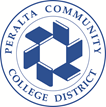 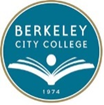 Curriculum Committee (CC)Meeting MinutesOctober 16, 2014PRESENT: Joseph Bielanski, Carol Copanhagen, Barbara Des Rochers, Johnny Dong, Dylan Eret, Thomas Kies, Jennifer Lowood, Alejandria Tomas, and Tram Vo-KumamotoBerkeley City College’s mission is to promote student success, to provide our diverse community with educational opportunities, and to transform lives.AGENDA ITEMSUMMARY OF DISCUSSIONFOLLOW UP ACTIONCall to Order10:15 a.m.MOTION: The CC approved the agenda as is. Unanimously approved.Motion carries.Approval of Meeting MinutesThe Curriculum Committee approves the September 18 and October 2, 2014 meeting minutes.Unanimously approved.Motion carries.AnnouncementsNo announcements.Electing a New Curriculum Chair, Chair-Elect, and Tech Review MembersThe following were discussed:It was proposed that the Curriculum Committee implement the following schedule for Curriculum Chairs:One year of being the Chair-Elect while being mentored by the previous ChairTwo year of being the ChairOne year of mentoring the next ChairIt was also proposed that every member of the Curriculum Committee be in charge of reviewing proposals for two disciplines, one being the discipline they represent and another discipline.The Curriculum Committee elected Jennifer Lowood as the new Curriculum Chair, and Mary Clarke-Miller, as the Curriculum Chair-Elect.Upcoming Curriculum EventsCurriculum Regional MeetingFriday, October 17, 2014, 9:00am-3:00pm Sacramento City CollegeCreating a Curriculum Mentoring NetworkD. Eret proposed forming a Curriculum Mentoring Network for the whole District. The following individuals volunteered to become a mentor:Joseph BielanskiJayne MatthewsDylan EretAlejandria TomasCurriculum ItemsSee attached file.Equity PlanNo discussion.TabledNext Meeting DateTechnical Review: October 30 and November 6, 2014Curriculum Committee: November 13, 2014Adjournment11:55 p.m.